PENNSYLVANIA PUBLIC UTILITY COMMISSIONHarrisburg, PA  17120	F I N A L    O R D E R	On October 24, 2019, a Tentative Order was entered in the above captioned proceeding.	The Commission’s regulations at 52 Pa. Code §54.42(a) and (d) require that a licensee shall comply with the applicable requirements of the code and Commission regulations and orders.  Consistent with due process, a license may be suspended or revoked, and fines may be imposed against the licensee for failure to furnish and maintain a bond or other security approved by the Commission in the amount directed by the Commission.	The Electric Generation Suppliers (EGS) listed in Table 1 below filed approved financial securities within 30 days after publication in the Pennsylvania Bulletin.  Table 1 - EGSs with Approved Financial SecurityBelow are the EGS licensees that provided the required approved financial security.*taking title to electricity	The EGS listed in Table 2 below failed to file any adverse public comments or approved security within 30 days after publication in the Pennsylvania Bulletin.  Table 2 - EGSs without Approved Financial Security Below is the EGS licensee that failed to provide the required approved financial security.The Electric Generation Supplier License held by the company listed in Table 2 is cancelled, and shall be stricken from all active utility lists maintained by the Commission’s Bureau of Technical Utility Services, Secretary’s Bureau, and the Assessment Section of the Bureau of Administration, shall be removed from the Commission’s website, and notifications be sent to all electric distribution companies in which the Electric Generation Supplier is licensed to do business.  Additionally, if there are no outstanding claims against the cancelled company sixty (60) days after the service date of this Final Order, the Secretary’s Bureau shall return the cancelled company’s financial security instruments.  On October 24, 2019, the Commission’s Tentative Order, at M-2019-3006865, tentatively approved the cancellation of certain EGSs for non-compliance with 52 Pa. Code §54.40(a) and (d).  Taylor Consulting and Contracting LLC, at Docket No. A-2008-2077880, was one of the EGSs listed in the Tentative Order.  On November 14, 2019, Taylor Consulting and Contracting LLC filed an application to abandon its EGS license as a broker/marketer in Pennsylvania.  On December 6, 2019, the Commission issued a Secretarial Letter at Docket No. A-2019-3014672, which approved Taylor Consulting and Contracting LLC’s EGS license abandonment.  The Commission’s approval of Taylor Consulting and Contracting LLC’s license abandonment, renders the Tentative Order’s decision to cancel Taylor Consulting and Contracting LLC’s EGS license moot.  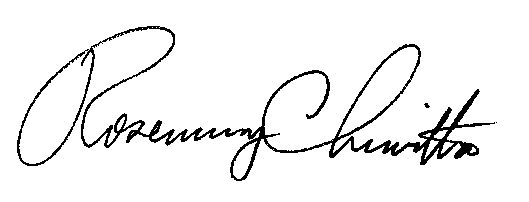      							BY THE COMMISSION,							Rosemary Chiavetta							SecretaryORDER ENTERED:  December 17, 2019Electric Generation Supplier License Cancellations ofCompanies with an Expired Financial SecurityM-2019-3006865Docket NumberCompany NameA-2009-2134418ACCLAIM ENERGY LTDA-110173*AMERICAN POWERNET MANAGEMENT LPA-2009-2142612CHOICE ENERGY SERVICES RETAIL LPA-2010-2207031WINSTAR SOLUTIONS LLCDocket NumberCompany NameA-2013-2367313INSIGHT ENERGY LLC